When?  9:15am-4:00pm September 25th 2019Who? This program is for anyone aged 14+Where?  Meet at the Southern Migrant & Refugee Centre; 39 Clow Street Dandenong 3175What? A fun day out visiting local places of worship facilitated by our friends at ‘The Interfaith Network of the City of Greater Dandenong.’ Place of worship will include:• Turkish Islamic Cultural Centre & Mosque• Gurduara Sri Guru Granth Sahib (Sikh)• St Panteleimon Greek Orthodox Church• Chua Quan Thanh (Tao Temple)Why? You get to meet and network with other people interested in peace and community! You’ll also get to learn about the different faith communities in the Greater Dandenong area!We encourage past and future potential Peace Circle participants to come connect and spend time together!  A Peace Circle is a space for people to come together and explore, as individuals and as a group, peace at home, at school and in the community. These peace circles occur throughout the year in secondary school settings and through community programs in the City of Greater Dandenong and City of Casey. Contact Crystal; crystaln@smrc.org,au or phone: 0407 880 209 to inquire or register for a Peace Circle. How? Register by returning this form to: SMRC - 39 Clow Street Dandenong, 3175 Email: crystaln@smrc.org.au Phone: take a photo of this completed form and text it to Crystal: 0407880209Please note, during the outing: Please wear modest clothing (that covers wrists and ankles). Women are asked to bring a scarf to cover their heads at the mosque. Head coverings will be provided, for both men and women, when needed at other places of worship. Please leave your tobacco at home, or you will be asked to leave it on the bus before going into the places of worshipParticipant Details:First name:__________________________________  Family name: ____________________________________Mobile number: ____________________________ Date of birth: ___/____/____  Year of Arrival (if applicable):___________Country of birth: _______________________________________ Languages Spoken at Home: __________________________________________________________________ Address: ______________________________________________________________________________________Email address:_________________________________________________________________________________ 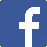 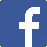 Consent - Parent/Guardian to sign if under 18 yearsI consent to attend/give permission for (name) _______________________________ to attend the Creators of Peace Welcome Tour with the Southern Migrant & Refugee Centre and Initiatives of Change Australia(IofCA). 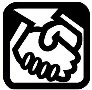 SMRC and IofCA is committed to providing a safe environment for you/your young person when they are participating in our programs and activities.  All staff and volunteers have provided satisfactory National Police Checks and Working with Children Checks.  At least one staff member will have current first aid qualifications and we provide a first aid kit on site for all activities.PLEASE READ AND UNDERSTAND:Participants must be respectful of themselves, respectful of others and respectful of the environmentStaff are not responsible for the young person once the activity is finished and they have left the premises – please ensure the young person has a safe way home or is collected at the end of the activity. Staff will take no responsibility for stolen/misplaced valuables or personal belongings.In case of an emergency, I understand that the young person will receive medical treatment. This may include being transported by ambulance or private motor vehicle to a hospital. If the young person is transported by ambulance, I understand that this may incur a cost. The Southern Migrant & Refugee Centre and IofCA aims to nurture the wellbeing of participants; if issues of concern arise facilitators will take appropriate action.  Parent/guardian name (or participant if over 18): ____________________________Phone: _____________________Parent/guardian sign (or participant if over 18): ______________________________   Date: _____ / _____ / _______Medical Information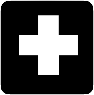 If you/your young person has a medical condition, it is very helpful for us to have some information regarding their condition in case of an emergency.  Please complete the details below so we can provide the best support for your child or young person.   We assure you this information will only be provided to the staff/volunteer attending the activity.  Do you/the young person have any injuries, allergies, medical problems and/or currently taking medication?    Yes     No       Please list/describe the condition: ________________________________________________________________________________________________________________________________________________If yes, are you/does the young person take medication for this condition __________________________________                                                                                                                                                                                  Yes   No       If you/they carry the medication with them, are you/they comfortable/competent taking this themselves:  Yes  No                      In case of an emergency, who should we contact?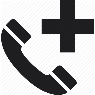 Name: _______________________________ Relationship to young person: ___________________________  Contact number: _____________________ Interpreter required:  Yes  No Language):_____________